Aufgabe 8: Beobachtungen festhalten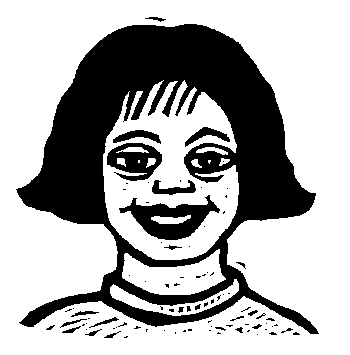 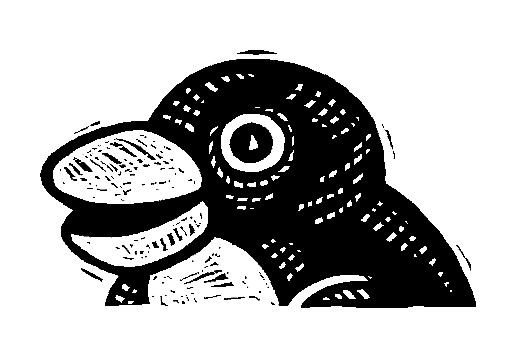 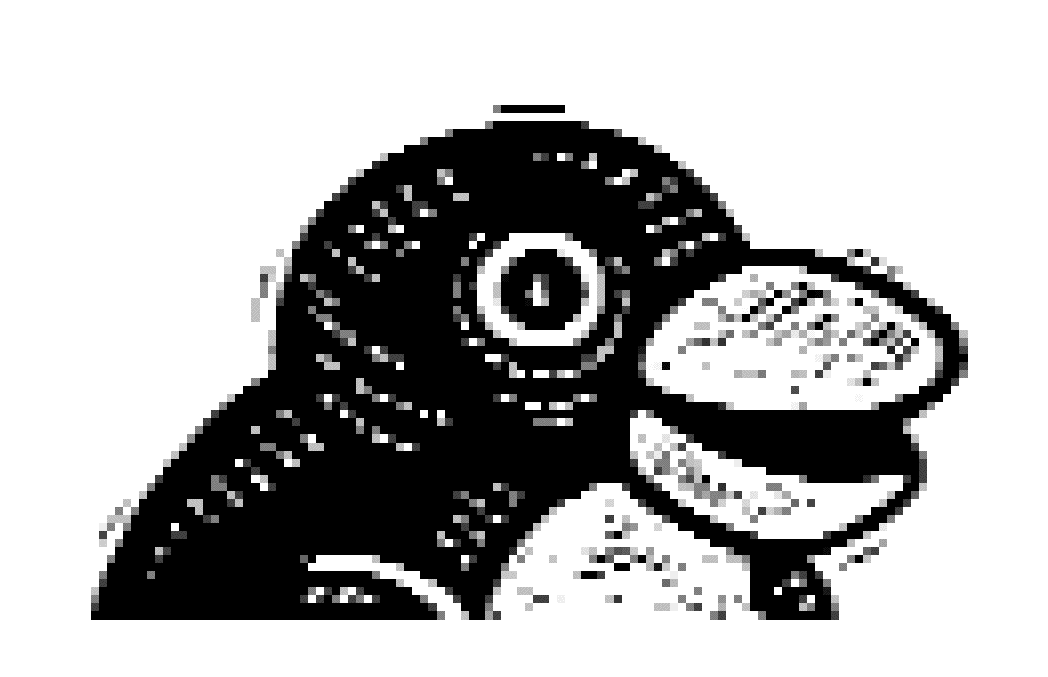 a)b)c)c)abzeichnen Gegenstand beschreibenfotografierenModell bastelnGegenstände sammelnskizzierenAblauf beschreibenVideo aufnehmenGegenstände pressenZustand beschreibenauf Tonband aufnehmenTabelle führen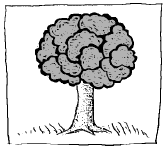 Du beobachtest einen Baumauf der Wiese.Früchte: sammeln, … 	Blätter: 	Jahreszeiten: 	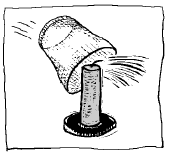 Du beobachtest ein Experiment. Zu Beginn:	Durchführung: 	Resultat: 	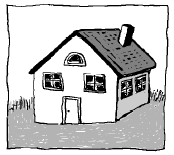 Du beobachtest ein Haus. Form:	Umgebung: 	Fenster: 	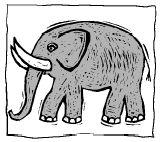 Du beobachtest ein Tier im Zoo.Du beobachtest ein Tier im Zoo.Bewegungen:	Begründungen: 	Bewegungen: 	Begründungen: 	Aussehen: 	Begründungen: 	Aussehen: 	Begründungen: 	Tierstimme: 	Begründungen: 	Tierstimme: 	Begründungen: 	